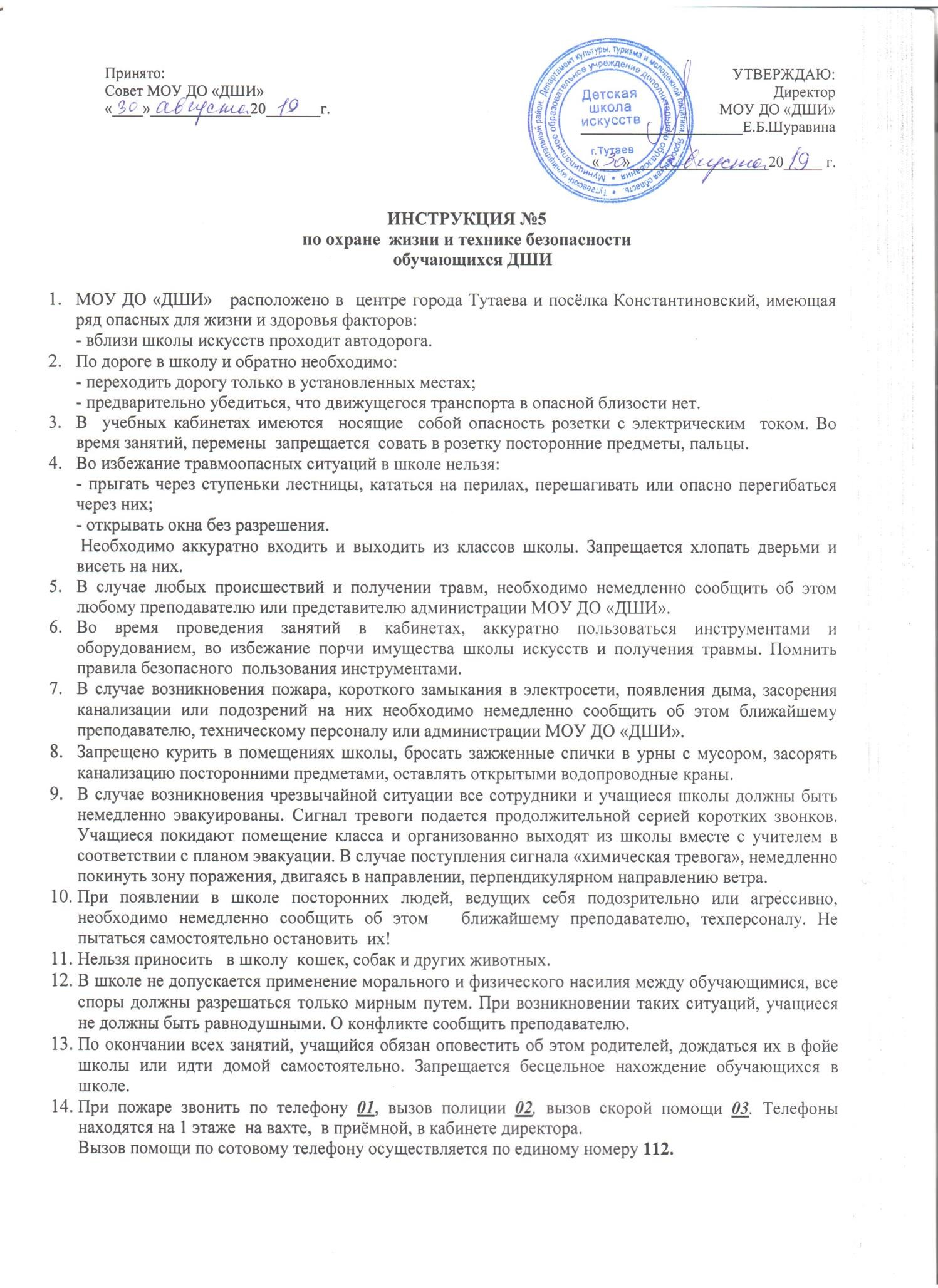 ИНСТРУКЦИЯ №5по охране жизни и технике безопасности обучающихся ДШИМОУ ДО «ДШИ»	расположено в центре города Тутаева и посёлка Константиновский, имеющая ряд опасных для жизни и здоровья факторов:вблизи школы искусств проходит автодорога.По дороге в школу и обратно необходимо:переходить дорогу только в установленных местах;предварительно убедиться, что движущегося транспорта в опасной близости нет.В учебных кабинетах имеются носящие собой опасность розетки с электрическим током. Во время занятий, перемены запрещается совать в розетку посторонние предметы, пальцы.Во избежание травмоопасных ситуаций в школе нельзя:прыгать через ступеньки лестницы, кататься на перилах, перешагивать или опасно перегибаться через них;открывать окна без разрешения.Необходимо аккуратно входить и выходить из классов школы. Запрещается хлопать дверьми и висеть на них.В случае любых происшествий и получении травм, необходимо немедленно сообщить об этом любому преподавателю или представителю администрации МОУ ДО «ДШИ».Во время проведения занятий в кабинетах, аккуратно пользоваться инструментами и оборудованием, во избежание порчи имущества школы искусств и получения травмы. Помнить правила безопасного пользования инструментами.В случае возникновения пожара, короткого замыкания в электросети, появления дыма, засорения канализации или подозрений на них необходимо немедленно сообщить об этом ближайшему преподавателю, техническому персоналу или администрации МОУ ДО «ДШИ».Запрещено курить в помещениях школы, бросать зажженные спички в урны с мусором, засорять канализацию посторонними предметами, оставлять открытыми водопроводные краны.В случае возникновения чрезвычайной ситуации все сотрудники и учащиеся школы должны быть немедленно эвакуированы. Сигнал тревоги подается продолжительной серией коротких звонков. Учащиеся покидают помещение класса и организованно выходят из школы вместе с учителем в соответствии с планом эвакуации. В случае поступления сигнала «химическая тревога», немедленно покинуть зону поражения, двигаясь в направлении, перпендикулярном направлению ветра.При появлении в школе посторонних людей, ведущих себя подозрительно или агрессивно, необходимо немедленно сообщить об этом ближайшему преподавателю, техперсоналу. Не пытаться самостоятельно остановить их!Нельзя приносить в школу кошек, собак и других животных.В школе не допускается применение морального и физического насилия между обучающимися, все споры должны разрешаться только мирным путем. При возникновении таких ситуаций, учащиеся не должны быть равнодушными. О конфликте сообщить преподавателю.По окончании всех занятий, учащийся обязан оповестить об этом родителей, дождаться их в фойе школы или идти домой самостоятельно. Запрещается бесцельное нахождение обучающихся в школе.При пожаре звонить по телефону 01, вызов полиции 02, вызов скорой помощи 03. Телефоны находятся на 1 этаже на вахте,  в приёмной, в кабинете директора.Вызов помощи по сотовому телефону осуществляется по единому номеру 112.Принято:Совет МОУ ДО «ДШИ»«	»	20	г.УТВЕРЖДАЮ:Директор МОУ ДО «ДШИ» 	Е.Б.Шуравина«	»	20	г.